An Introduction to Social Enterprise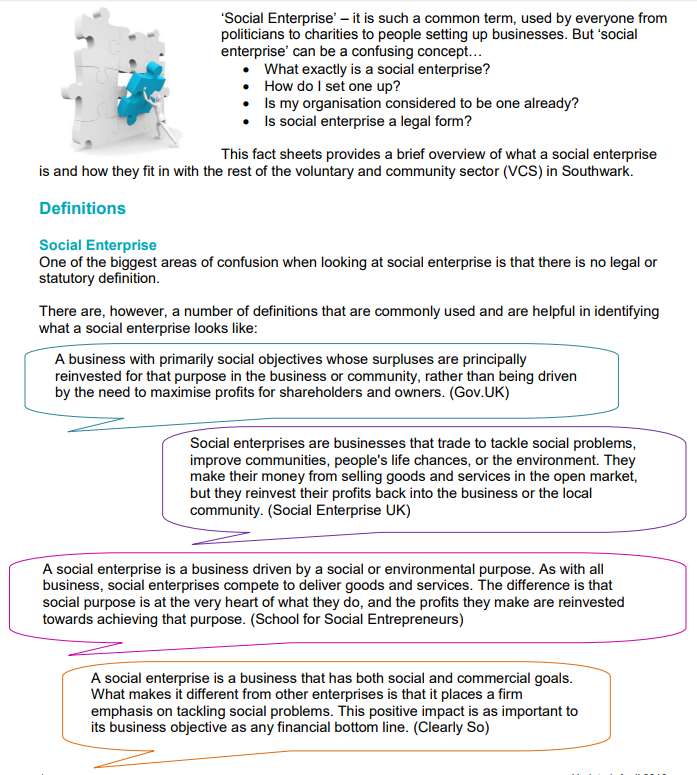 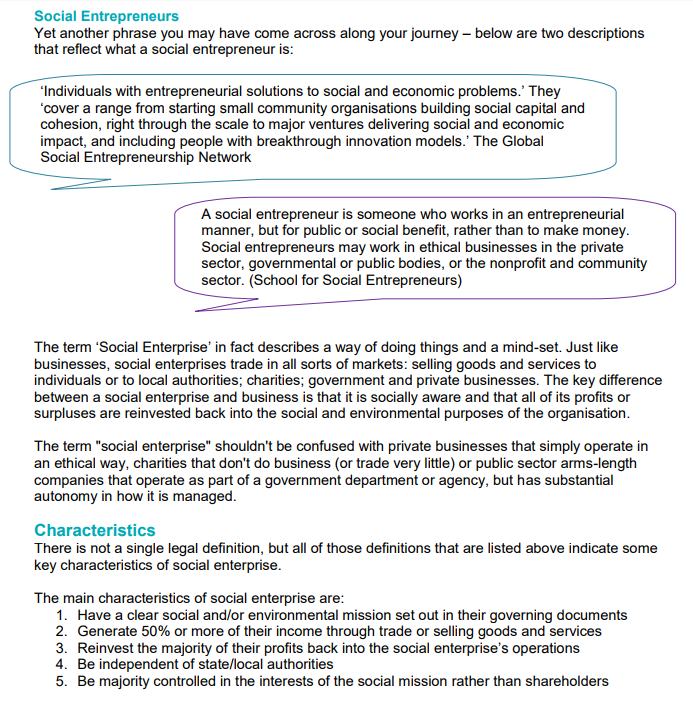 